SISU 2020.1 – 3 CHAMADAAviso: Você, que foi convocado(a) pela 3ª chamada do Sisu 2020.1 e realizou a pré-matrícula online no período de 09 a 20/11/2020, deve acessar o sistema SISCON para verificar o resultado da análise dos documentos enviados na pré-matrícula online. Para isso, acesse o link abaixo, entre com seu usuário e senha e confirme seus dados cadastrais. Na tela seguinte, clique em Consultar e depois em Consultar Inscrição. Você visualizará a situação de cada um dos documentos anexados no sistema. Caso seus documentos tenham sido recusados, será possível anexar a documentação correta e definitiva no sistema até o dia 18/01/2021.Caso a documentação esteja acolhida em sua totalidade, você deverá apenas aguardar a inscrição em componentes curriculares que ocorrerá após o dia 18/01/2021. A etapa presencial de validação dos documentos acontecerá após o retorno das atividades presenciais, em data a ser divulgada posteriormente. SERVIÇO PÚBLICO FEDERAL UNIVERSIDADE FEDERAL DA BAHIA PROGRAD - PRÓ-REITORIA DE ENSINO DE GRADUAÇÃO CSOR - COORDENAÇÃO DE SELEÇÃO E ORIENTAÇÃO.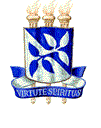 